                 WAUSHARA COUNTY LAND CONSERVATION DEPARTMENT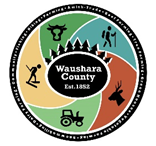 209 S. Saint Marie Street, Wautoma, Wisconsin 54982   Telephone (920) 787-0443Send check payable to Waushara County Land Conservation Department along with the Operating Agreement to the above address:WAUSHARA COUNTY LAND & WATER CONSERVATION DEPARTMENT HAS A NO-TILL DRILL AVAILABLE FOR RENT TO ENCOURAGE NO-TILL PLANTING OF SOYBEANS, SMALL GRAINS, FORAGES, INTERSEEDING AND ESTABLISHMENT OF PASTURES, COVER CROPS AND POLLINATOR OPENINGSEsch 5612 No-Till Drill: The Esch No-Till Drill is a 12' wide, heavy drill that requires a 100hp tractor. COSTS: You must fill out the attached No-Till Drill Operating Agreement and return it with your payment prior to use of the drill. Please submit the drill rental flat fee+ acreage fee; if you are unsure of the number of acres you are going to plant with the drill, we will invoice you after your planting for the acreage fee._____________________________________________________________________________________________________No-Till Drill Operating AgreementI agree to the terms and charges for use of the drill/seeder, which includes maintaining the drill and paying for any damages incurred to the drill when it is in my possession. I understand that it is allowed only for use on land which is being used or will be used for soybeans, small grains, rotational grazing, forages, or no -tilling cover crops. Use on pollinator plantings will be at the discretion of the Waushara County Land & Water Conservation Department. I agree to compensate Waushara County for use of the drill at the required rate before receiving the drill. Payment is due before you will be allowed to use the drill.Circle Use: Soybeans  Small Grains      lnter-seeding Pasture	Forages	Cover Crop	PollinatorThe undersigned agrees to defend, indemnify, and hold harmless Waushara County, its County Board, agents and employees, individually and collectively, from and against all costs, losses, claims, actions, and judgments arising from personal injuries, property damage or otherwise, however caused, that may arise from or be alleged to be caused by the undersigned's lease of Waushara County's Esch No-Till DrillPLEASE PRINTName		 Address	_Phone	Email		 Signature									           Land Conservation Department 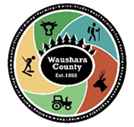 209 S. Saint Marie Street Wautoma, WI 54982							           (920) 787-0453							
APPLICATION/RENTAL CONTRACT FOR:Esch 5612 No-Till DrillThis agreement made this _______day of ___________________, 20_______ by and between Waushara County and its duly authorized agents acting on behalf of Waushara County as authorized and directed by the Waushara County Board, and;Landowner/Renter Name	Landowner/Renter AddressLocation where equipment will be used	Phone**must be within WAUSHARA County or within 30 miles  of Wautoma  hereinafter called the lessee, for the use of the equipment owned by Waushara County. The lessee is herebygranted the use of the machinery to plant ________ acres.Pickup Date: 		Pickup Time:  	Drop off Date:		Drop off Time: ______________ Equipment Location: Waushara County North Annex, Wautoma, WIThe lessee agrees as follows:To provide suitable equipment with operator to pull the machine.To pay  Waushara County for the use of the machine at the following rate:$__________________Full payment should accompany this contract.Make all checks payable to WAUSHARA COUNTY LCD.To release Waushara County and its agents from liability in case of accident while the equipment is in use or being transported.To provide transportation for the machine to and from the site of planting.To pay the county the cost of repairing the machine in the event it is damaged through the fault or neglect of the lessee.IN WITNESS WHEREOF the parties have hereto caused this agreement to be executed the day and year first above written on behalf of Waushara County by their duly authorized agents. $100 fee for each day equipment is not returned after the drop off date unless prior approval granted by the Land Conservation Department.       Signed By (Landowner/Renter) Drill Rental Flat Rate$75 Flat Fee$75 Flat Fee$75 Flat FeeA.$75.00PLUS $7.00 per acre$7.00 Xacres=B. $B. $TOTAL AMOUNT:A+B=$$